 Modèle de questionnaire de satisfaction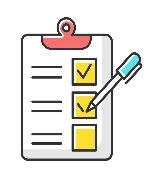 patient.eProposé à l’usage d’équipes qui souhaitent mettre en place un questionnaire de satisfaction patienté******************Et si vous continuiez à être acteur, en prenant moins de 10 minutes pour contribuer à améliorer ce programme en renseignant ce questionnaire de manière anonyme !Date de participation au programme d’ETP :  Si utile à l’équipe : Date de remplissage du questionnaire (si rempli en différé de la fin du programme) : Comment évaluez-vous l’échange pour la prise de rendez-vous à la session d’ETP (personne à l’écoute, amabilité, réponses à vos questions, clarté des informations données…) ?  Très insatisfaisant.e	 Plutôt insatisfaisant.e	 Plutôt satisfaisant.e	 Très satisfaisant.e Non concerné.eDe façon globale, êtes-vous satisfait.e de l’accueil, la convivialité et la disponibilité des intervenants de l’équipe au moment du programme ? Très insatisfait.e	 Plutôt insatisfait.e	 Plutôt satisfait.e	 Très satisfait.eComment évaluez-vous la durée des ateliers ? (de la journée, de la session au choix de l’équipe) Non satisfaisante 	 Moyennement satisfaisante 	 Satisfaisante	 Très satisfaisantePrécisez si vous le souhaitez Avez-vous trouvé que les messages donnés dans les ateliers étaient : Faciles à comprendre 	 Plutôt faciles à comprendre	 Plutôt difficiles à comprendre	 Difficiles à comprendreParmi les ateliers que vous avez suivis, lequel vous a amené le plus d’informations utiles pour votre quotidien ? Pourquoi ? Parmi les ateliers que vous avez suivis, lequel vous a amené le moins d’informations utiles pour votre quotidien ?Pourquoi ? Recommanderiez-vous à une autre personne de participer à ce programme d’ETP ? Oui.  Pourquoi principalement ?  Non. Pourquoi principalement ? Avez-vous été satisfait.e des documents remis lors du programme en lien avec les ateliers ? (L’équipe précise si nécessaire la nature des documents ciblés) Oui	           Non Si non, pourquoi ? Auriez-vous aimé recevoir d’autres documents ? Oui	            Non Si oui, lesquels ? .Auriez-vous d’autres commentaires ou suggestions à transmettre à l’équipe ?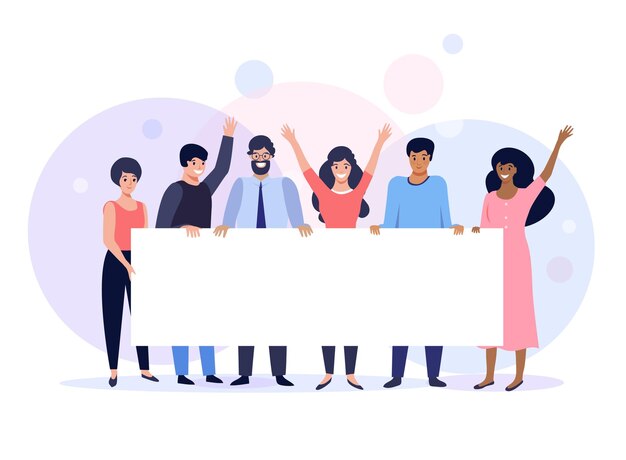 Merci de votre participation